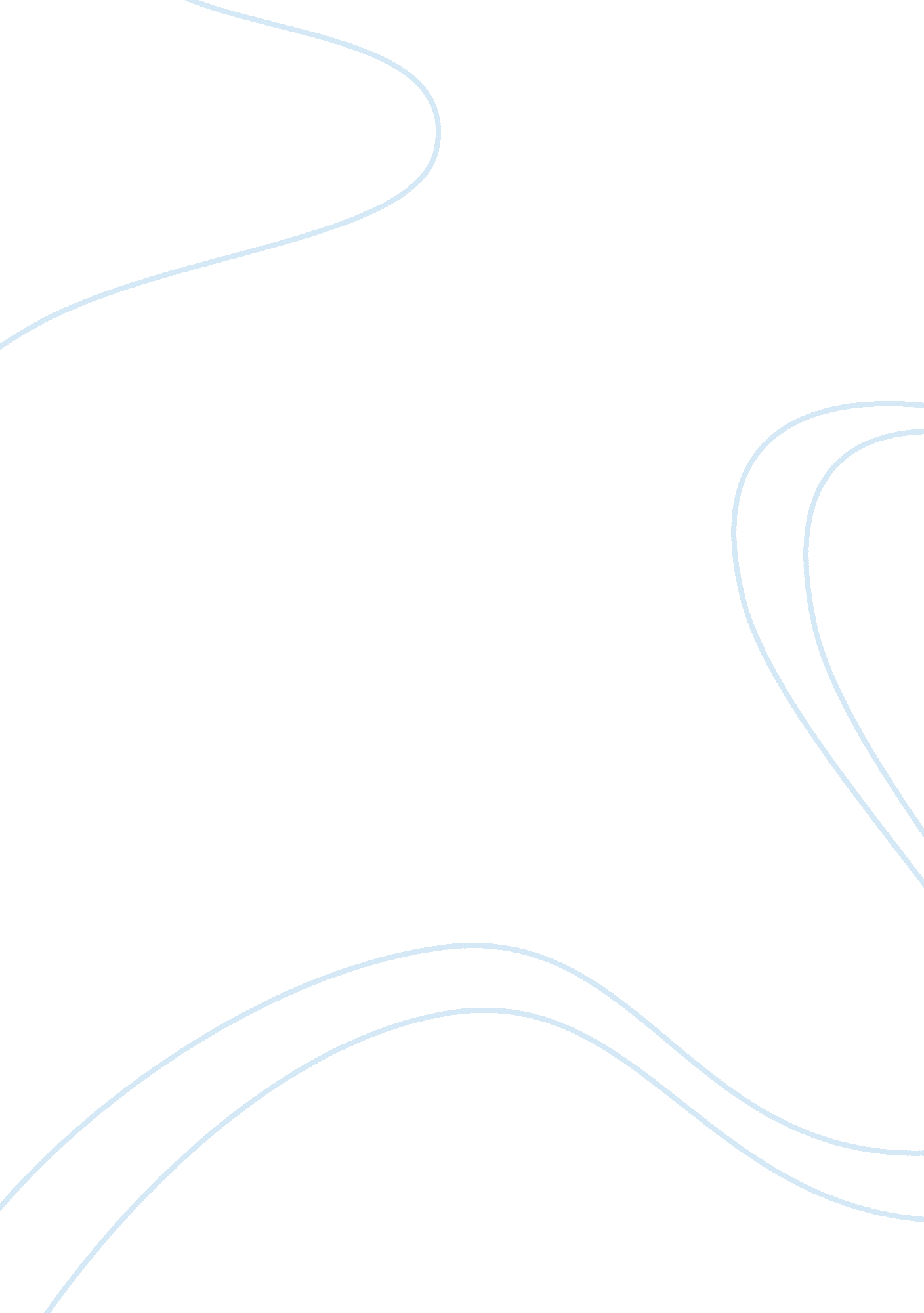 Crime prevention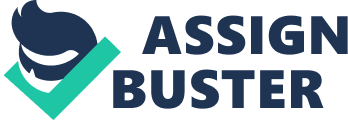 Crime has been on the rise in many places in the U. S., especially in large cities. And there are many theories on how crime can be prevented, and is a big problem within the U. S. Some of the ways that crime can be prevented is a stronger police presence, imprisoning more people, and to reinstate the death penalty. The first thing that a lot of researchers believe will deter crime is a strong police presence. For example, New York in 1996 had 983 murders. The last time New York had fewer than one thousand murders was 1968. And in 1992 there was over two thousand people were found murdered in the city (Allen C. Brownfeld). However when the police started making their presence clear and focused on fighting crime rather than responding to it and this caused the drop in crime in New York to be so drastic that nearly one-third of the total crime in America dropped. Also, not only did police make it known that they were around, but they started walking around the city rather than just responding in their squad cars. Police are also now able to pat down anyone who even had a minor infraction and focused on finding weapons which decreased the crime rate sharply. And not only will this presence prevent crime but it will also make people feel safer, which is one of the goals of the police force. For example, if a person walking down the street sees a crime but is too scared to report it because theyre afraid of retaliation, all they have to do is walk around the corner and get a cops attention without the criminals ever finding out. And another thing, citizens in large cities might start carrying guns or other weapons to feel more protected, and maybe out of fear they can hurt an innocent person or even themselves, but that will no longer be needed because anything that is going on can be taken care of by the local law enforcement. The second way to prevent crime would be to imprison criminals. For instance, ??? when Criminals are put in prison it removes them from society, thus limiting their ability to commit more crimes??? (Andrew Peyton Thomas) and Fox Butterfield of the New York Times regularly reports on what he sees as a great anomaly, when incarceration rates rise, crime rates fall. On the other hand, some people believe that the increase of incarceration rates is completely unrelated to the decrease in crime. However, from 1980 to 1996, the incarceration rate shot up 209%. And over that time frame, crime decreased by 31%. The reason for this is that, during this prison boom people on the streets were talking to each other about how if you commit a major offense, you will be imprisoned. And because of this fear, people would think twice before committing any crime, knowing that they could possibly go away for a very long time. Another reason that imprisoning will deter crime is because it will split up members of gangs and other groups. For instance, if some gang members commit crimes and end up getting locked up, then the other people that those gang members use to hang out with will be discouraged from committing more crimes. Also, if the cops do imprison a large amount of the gang members committing crimes around the cities, then question the ones that they have, then maybe the cops can find out who the leader of the gang is and incarcerate him as well, and making a big blow to the gangs around cities. This can also give the law abiding citizens the feeling of safety, knowing that they don??™t have to worry about their kids playing in the yard and getting shot by a stray bullet from gang violence. The third way that crime can possibly be prevented is by the use of the death penalty. The use of the death penalty directly correlates with the amount of homicides, when the number of executions goes up then the number of homicides goes down ??? but as I??™m sure these days you can twist statistics to say almost anything??? (Jay Johansen). And as the use of the death penalty started being disbanded after 1950 the homicide rate started to climb all the way up into the late 90??™s. Also, not only can the death penalty just scare criminals from committing a murder but it can also give the families and the community around some reassurance that the killer can never kill again. For example, if someone kills a member of someone??™s family, then the people that loved that person will want that person brought to justice and get what he deserves for taking away that person away from them forever. Another way that the death penalty can deter crime is because even though a person gets convicted of murder, there is almost always a chance that that person can get let out on parole. And almost fifty percent of the time those same people are back in jail for the same type of crime. But if the death penalty would??™ve been active in these places then it could??™ve either scared the killer from even committing a crime in the first place but could??™ve at least saved that second person??™s life. On the other hand a lot of people disagree with the death penalty and say that it is barbaric and cruel to do to the person that committed the crime and that it is worse to actually imprison them for life rather than just end their life. However, the death penalty isn??™t doing anything worse to the criminal than what that killer did to the person that they committed homicide against. Also, it may be ending the criminals suffering faster than to just keep them in jail their whole life but the death penalty can at least let the family know that the person has been taken out of society and has his life taken away the same way that their family member had theirs taken from them. In conclusion, crime has always been and unfortunately always will be a major problem is society but there are some ways that the society can at least decrease the frequency of which the crime is happening. Those ways are to make it known that the police will take action against people that are committing crimes, to put away the people are committing crimes, and to put to death the people that commit the most severe of crimes. Charts Work cited??? A Strong Police Presence Prevents Crime??? by: Allan C. Brownfeld??? The Death Penalty Deters Crime??? by: Jay Johansen??? Imprisoning Criminals Prevents Crime??? by: Andrew Peyton ThomasGoogle imageswww. deathpenalty. com 